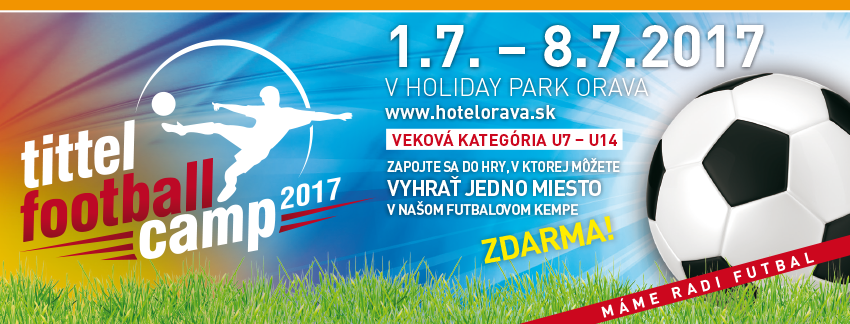 ZÁVÄZNÁ  PRIHLÁŠKATERMÍN 1.7. – 8.7.2017VEK: 7-10 a 11-14ÚDAJE DIEŤAŤAMENO DIEŤAŤA:					PRIEZVISKO DIEŤAŤA:DÁTUM NARODENIA: BYDLISKO:                                                  FUTBALOVÝ KLUB: 				OBĽÚBENÝ POST:VEĽKOSŤ DRESU: KONTAKTNÉ ÚDAJE RODIČATELEFÓNNÉ ČÍSLO (rodiča): 		E-MAIL (rodiča):  PLATOBNÉ ÚDAJEPLATBA : 330 Eur/osobaČÍSLO ÚČTU IBAN: SK74 7500 0000 0040 0817 1507                              VS : dátum narodenia dieťaťaSPRÁVA PRE PRIJÍMATEĽA : Meno a priezvisko dieťaťa                         POZNÁMKA/ŠPECIÁLNA POŽIADAVKA:  *vyplnením dávam súhlas so správou, spracovaním a uchovaním osobných údajov v súlade so zákonom § 28 č. 122/2013 Z.z. o ochrane osobných údajov a spôsobe ich uplatnenia pre účely Tittel football camp 2017